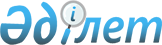 "Алматы қаласында иттер мен мысықтарды асырау және серуендету қағидаларын бекіту туралы" Алматы қаласы мәслихатының 2018 жылғы 17 сәуірдегі № 223 шешімінің күші жойылды деп тану туралыVII сайланған Алматы қаласы мәслихатының кезектен тыс ХХVII сессиясының 2022 жылғы 30 қыркүйектегі № 175 шешiмi. Қазақстан Республикасының Әділет министрлігінде 2022 жылғы 6 қазанда № 30044 болып тіркелді
      "Құқықтық актілер туралы" Қазақстан Республикасы Заңының 27-бабына сәйкес, Алматы қаласының мәслихаты ШЕШТІ:
      1. "Алматы қаласында иттер мен мысықтарды асырау және серуендету қағидаларын бекіту туралы" Алматы қаласы мәслихатының 2018 жылғы 17 сәуірдегі № 223 шешімінің (Нормативтік құқықтық актілерді мемлекеттік тіркеу тізілімінде № 1476 болып тіркелген) күші жойылды деп танылсын.
      2. Осы шешім 2023 жылғы 1 қаңтардан бастап қолданысқа енгізіледі және ресми жариялануға тиіс.
					© 2012. Қазақстан Республикасы Әділет министрлігінің «Қазақстан Республикасының Заңнама және құқықтық ақпарат институты» ШЖҚ РМК
				
      Алматы қаласы мәслихатының хатшысы

С. Канкуров
